MISDEBERES. Elaborado por pitagor.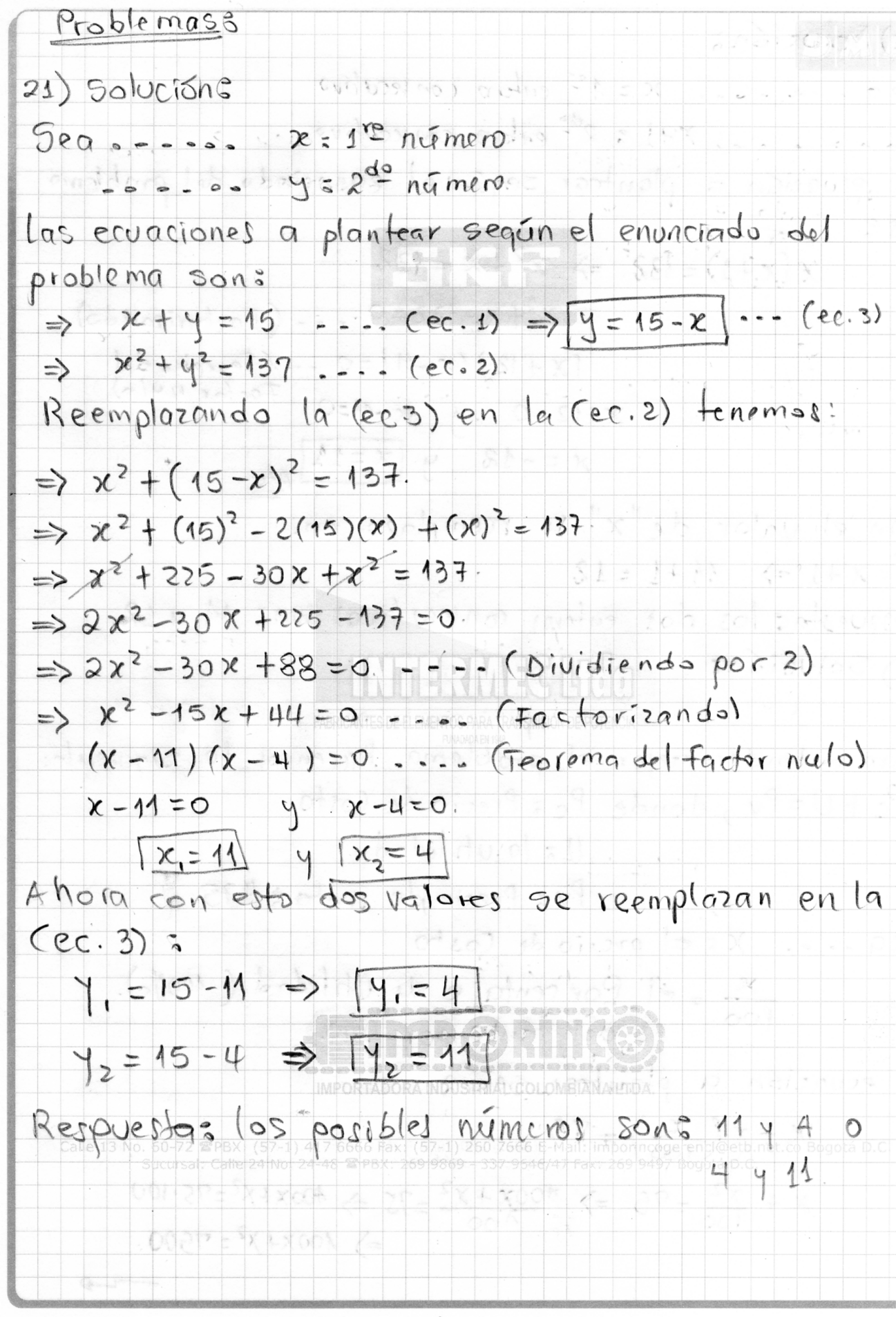 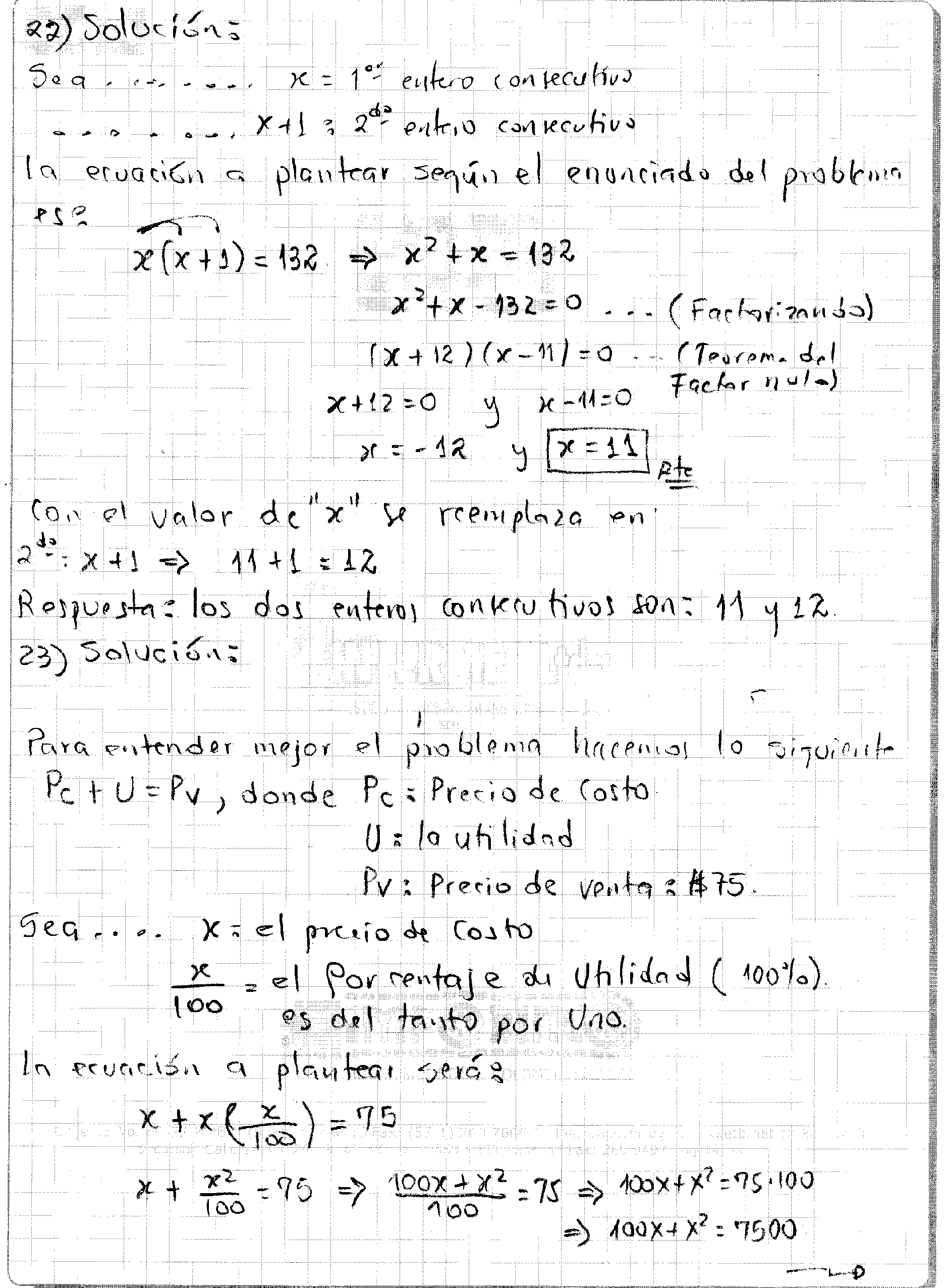 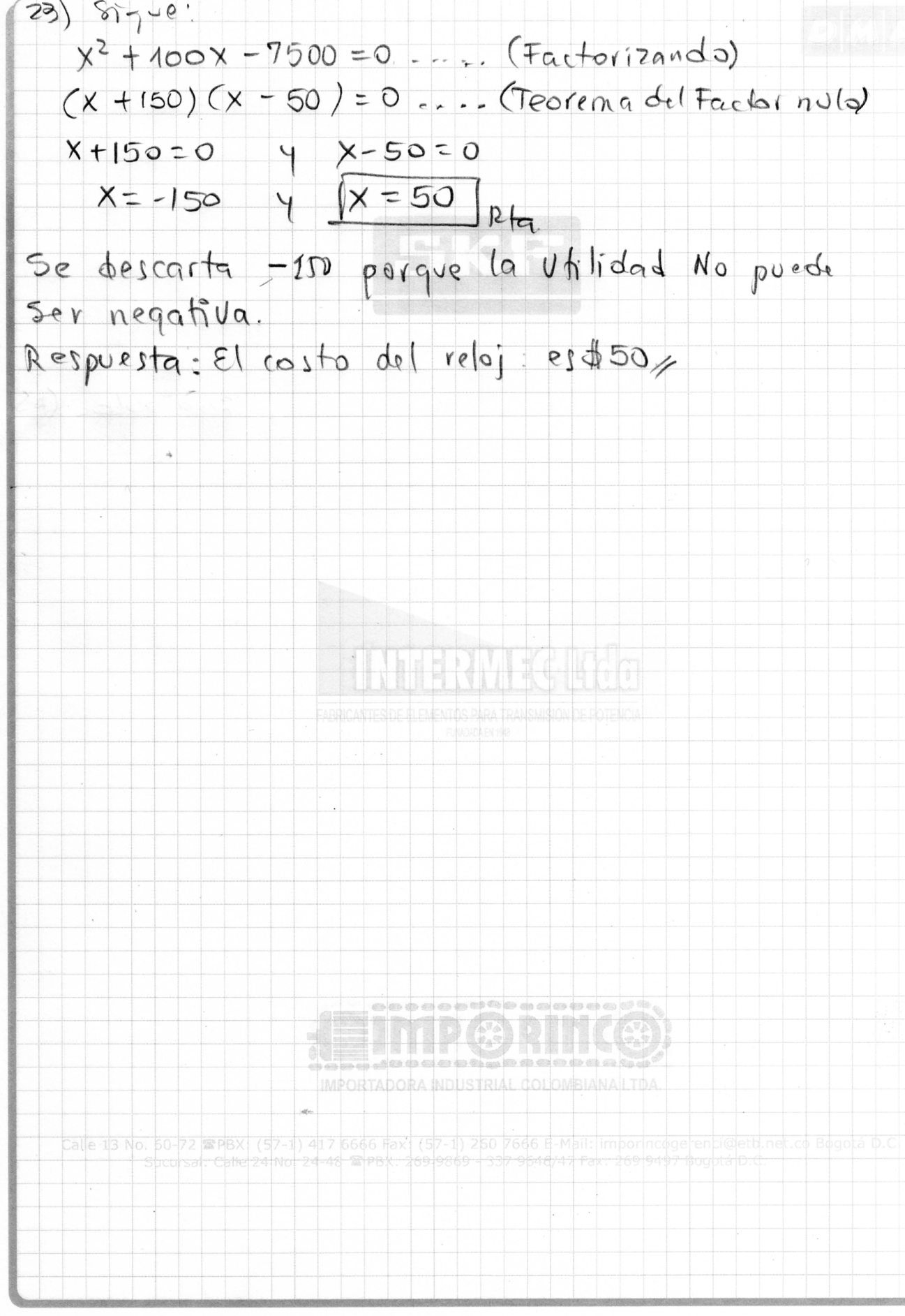 